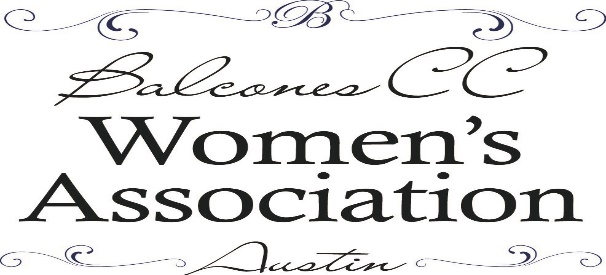 BCCWA Scholarship Foundation Silent AuctionItem Donation for 2019 Market DaysFriday, October 25thPlease include the following information about the donation you are providing.   We look forward to your participation in our annual event!  Business Name: ______________________________________________________________Contact Name: _______________________________________________________________Phone:  _______________________Email________________________________Mailing Address: ____________________________________________________Donation Item: ______________________________________________________Value:  $_____________________ Description: ________________________________________________________Expiration and Limitations: ____________________________________________Comments/Special Instructions: ________________________________________________________________________________________________________________________________________For more information, questions or if you wish someone to pick up your donation, please email us at bccwa.silentauction@gmail.com OR call Sylvia Johnson at 512.922-1971 to make arrangements.  Otherwise, please mail your donation to:  	Sylvia Johnson/BCCWASF605 Girassol CoveCedar Park, TX 78613You will receive a thank you for your generous contribution and, on request, a donation receipt for your tax return. Thank you for your support!